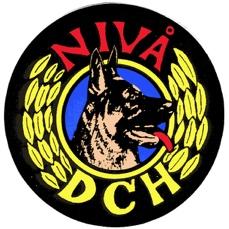 Årsberetning Trænerudvalg 2023I trænerudvalget sidder Stine, Kristine og Iben.I 2023 måtte vi desværre sige farvel til tre af vores instruktører: Mette, Annette og Tina.Til gengæld sendte vi sidste år 6 aspiranter på uddannelse:Anne, Jenina og Lene, som nu er færdiguddannet som instruktører i Dch’s Program.Jenina venter på at komme på familiehundeoverbygning.Rikke, som næsten er færdig med sin grundudd. og starter sin agility overbygning til marts.Louise er næsten færdig med sin grundudd. og venter på sin overbygning i Dch’s Program.Lisette er næsten færdig med sin grundudd. og venter på nosework overbygning.Vi håber, at der er tilmeldinger nok til, at alle vores aspiranter kan komme på deres ønskede overbygninger til efteråret.Status på holdene:TU har haft møde med vores nyuddannede instruktører, og sammen har vi lagt en plan for, hvordan de bedst starter op. Anne og Jenina har valgt at starte op med et hvalpehold i marts. Lene og Pia starter op med et C-introhold ligeledes i marts.Herudover har vi et C-begynderhold, et C-hold, et C/B-hold, et C/B- konk.hold og et B-konk.hold.Vores agilityhold fortsætter som de plejer - når banerne bliver tørre. Det samme gælder for vores IGP-hold.Rallyholdet for små hunde er nu ændret til “Rally for alle størrelser”, og vi starter to nye rallyhold op efter sommerferien.Familiehundeholdet tirsdag formiddag kører uændret.Vi er som altid udfordret på manglende instruktører. Efterspørgslen er stor, og ventelisterne er lange.Hvis nogen ønsker at høre mere om vores træneruddannelse, fordi de overvejer at blive trænere eller bare er nysgerrige, så er I altid meget velkomne til at kontakte TU.Mange hilsner Trænerudvalget